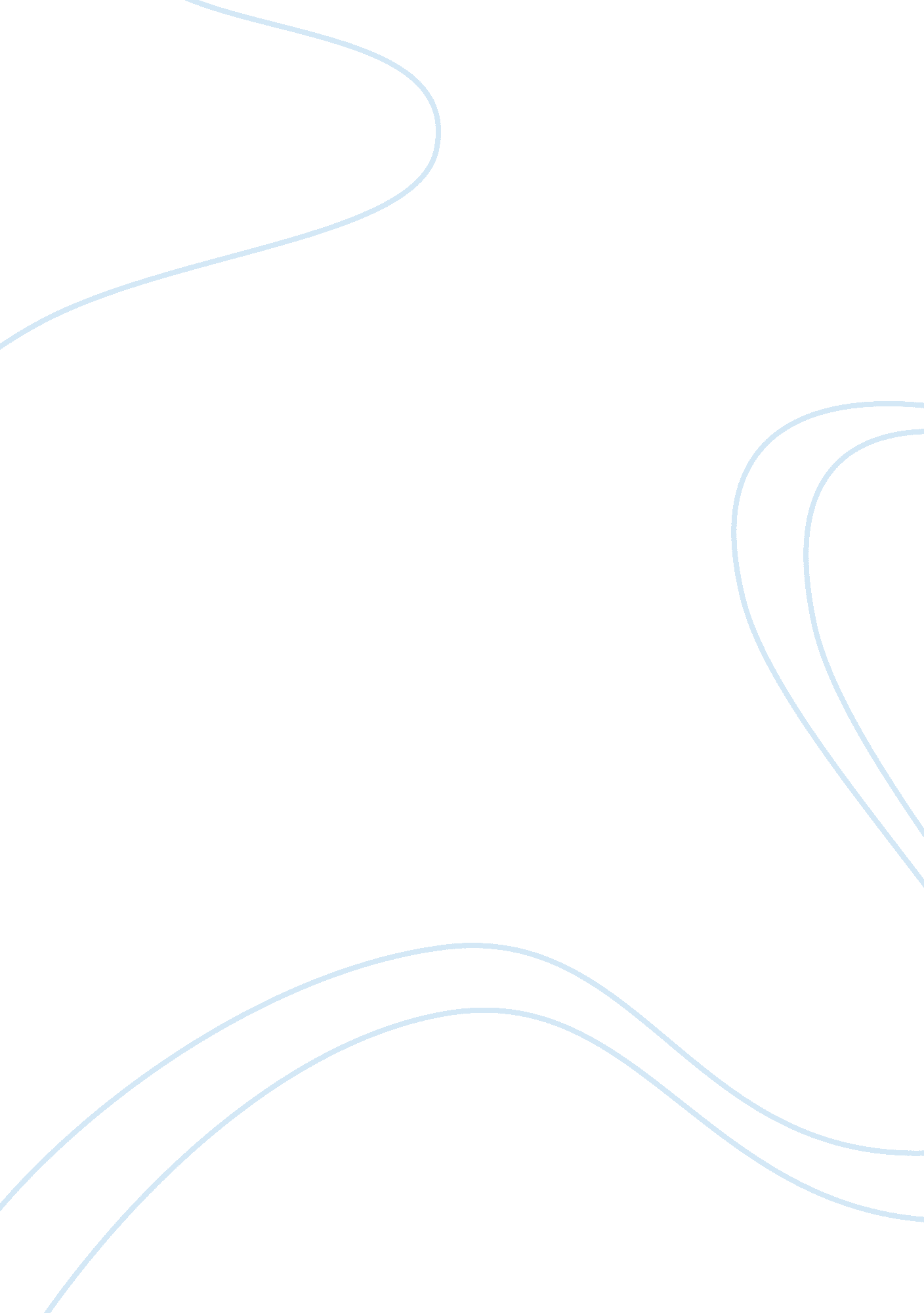 Turning points in history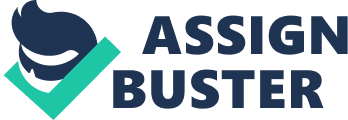 23 May, Why is your chosen turning point actually a turning point and not just another event? My chosen events is actually a turning point and not just another event because it made great changes in the nation and international political scenario, unlike most events, that happen on a daily basis. A turning point is essentially a moment after which, dramatic shifts in the sociopolitical scenario can be noticed. It either makes the conditions more stable or destabilizes the prevailing conditions. Same happened in the case of assassination of President John F Kennedy in 1963. An in-depth analysis of the political scenario that was shaped by the assassination of President Kennedy suggests that for a considerable time, United States continued to suffer from political turmoil. The Vietnam War flared up and brought many displeasing results for America. Why were the events immediately preceding the turning point necessary and essential in preparing for the turning point? Events preceding the assassination of President John F Kennedy were essential because they threatened the interests of many ruling powers. President Kennedy was restructuring the CIA to deprive the capitalist cabal of the ability to spread terrorism, both locally and internationally. The ruling powers would not be able to handle the economy if President Kennedy lived and restructured the Federal Reserve System. Another potential reason of the assassination of President Kennedy was that he had resolved to quite the war in Vietnam which the ruling powers were using as a tool to make profits through sale of weapons. All of these events flared up the urge to get President Kennedy out of the way of mean ruling powers so that they may practice their malevolent plans and evil machinations. What subsequent event or events were dependent on the action of the turning point; also, what possible event or events became impossible because the turning point occurred? President John F Kennedy wanted to provide NASA with every facility so that it could make its way to the moon, but funds could not be released because of certain reservations. Because of this, the President could not see NASA reach the moon in his life, though after his assassination, NASA was provided with everything it required to reach the moon as a fulfillment of the desire of the late President. The assassination of President Kennedy is considered by many historians as the fundamental cause of the decline of democracy in America. The conflict of Vietnam aggravated manifolds after the assassination of President Kennedy. The possible victory or at least respectful recession of America in the Vietnam War became impossible after the assassination of President Kennedy. The Vietnam War incurred severe losses of time and money to the United States. The impact of assassination of President Kennedy needs to be discussed in the context of its ideological and cultural implications upon the American society that surfaced after the unfortunate event. Those who followed President Kennedy were not as capable as him. The event caused a lot of political unrest until it led to the commencement of the War on Terrorism after the 9 / 11 attacks on the Twin Towers. The death of President Kennedy was essentially the birth of wars. 